Приложение 2Заявка на участие в курсе повышения квалификации«Контрактная система в сфере закупок товаров, работ, услуг для обеспечения государственных и муниципальных нужд» Срок обучения: 20.09.2021 – 22.10.2021*Для заключения договоров (контрактов) на обучение, к заявке необходимо приложить карточку организации с указанием банковских реквизитов в формате WordЗаявка на обучение принимается на электронную почту seminar@emc-fas.ruПоддержка: 8 (843) 200-18-21 emc-fas.ru                 emc.fas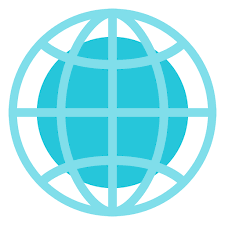 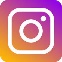 Укажите выбранный пакет:«Стандарт»«Эксперт»«Эксперт+»№Ф.И.О. слушателя (полностью)Место работы, должностьКонтактные данные: e-mail,телефон с указанием кода1.2.